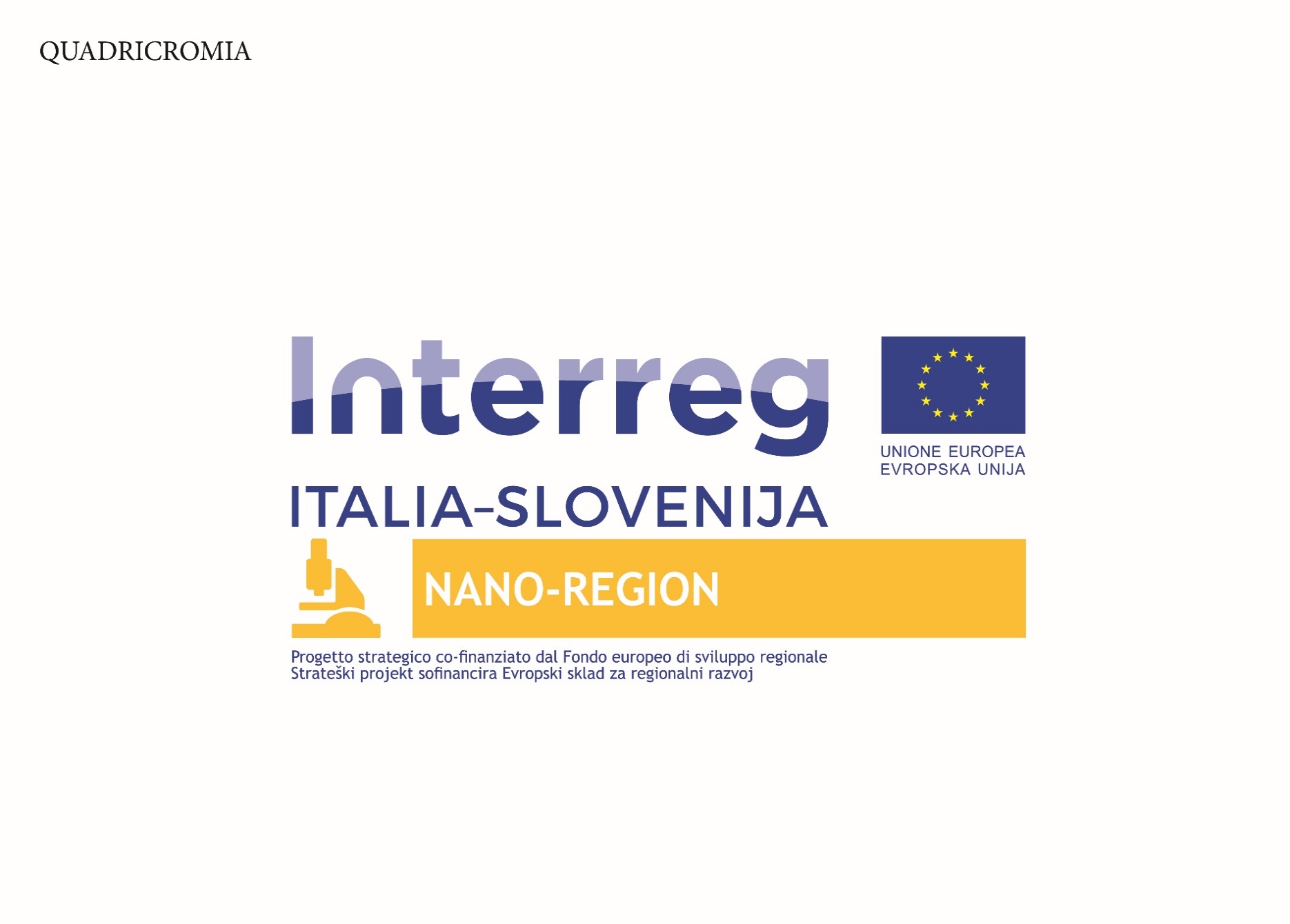 Predlog za Proof-of-Concept eksperimentIzjava glede upravljanja z rezultatiSpodaj podpisani se v imenu [ime organizacije/podjetja] strinjam, da rezultati, pridobljeni z dejavnostmi partnerjev projekta Nano-Region, financiranega iz EU sredstev v okviru programa Interreg V-A Italija-Slovenija, pripadajo konzorciju Nano-Region. Skladno s tem rezultati lahko postanejo javni in so lahko predmet aktivnosti razširjanja ali promocije projekta, ki jih izvaja projektni konzorcij.Izjavljam, da sem prebral-a zgornje besedilo, in se z vsebino strinjam.(Datum, podpis)Naziv organizacije /podjetja:Sedež organizacije / podjetja (naslov):Kontaktna oseba(ime in priimek):Telefonska številka:E-mail naslov:Opišite vaše vprašanje oziroma znanstveni ali tehnološki izziv:Ozadje:Problem:2) Opišite predlagane eksperimentalne korake in analizne tehnike:Opis vzorca:Predlagani koraki preizkusa in analiza:3) Kakšen rezultat pričakujete od analize?Opišite pričakovani rezultat analize: